Floraen på engen ved Bulbrogård, Tissø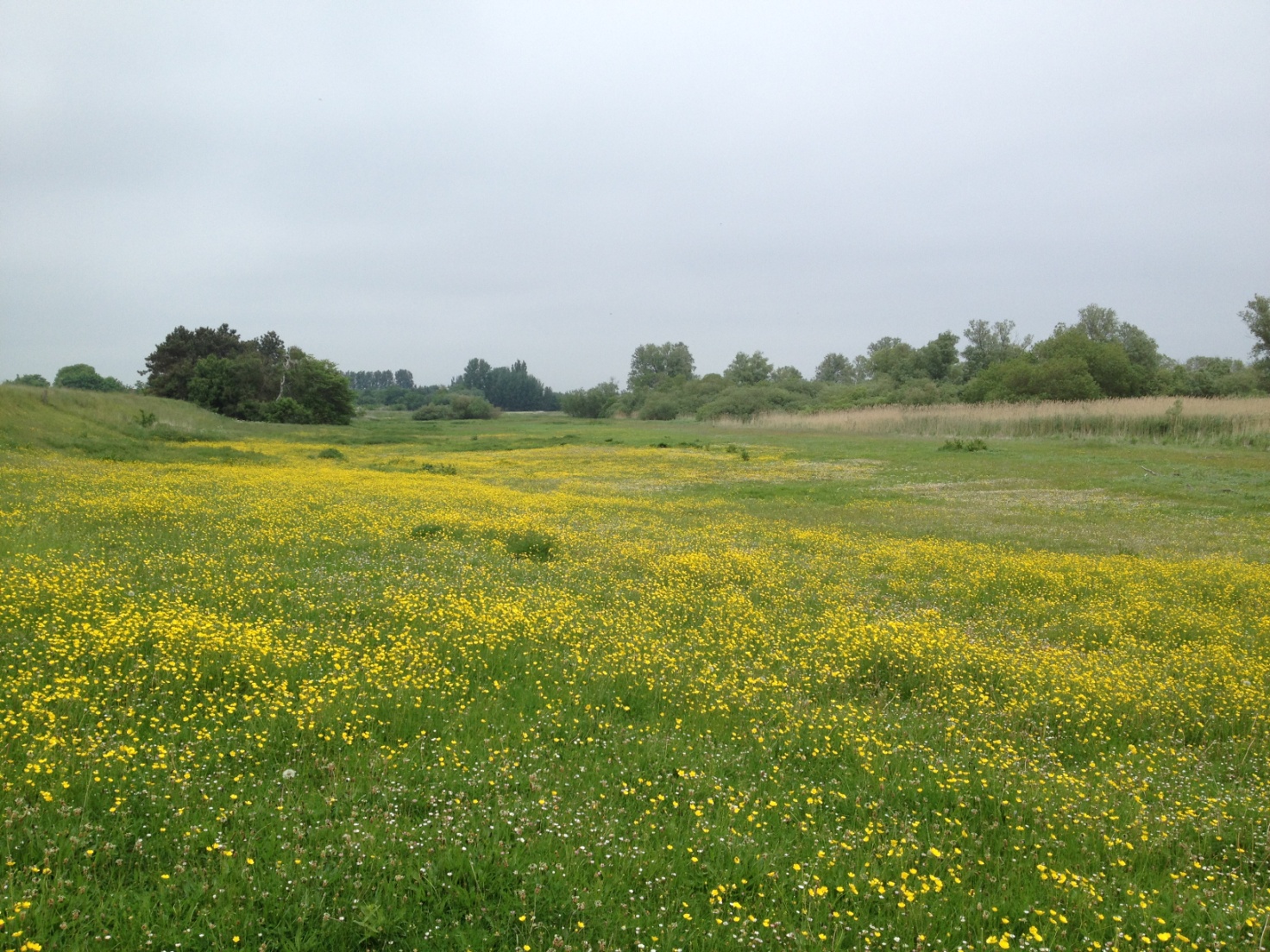 Carsten Clausen og Hans Guldager ChristiansenNovember 2017IndledningI 2015 købte A. P. Møllerfonden et stykke jord på 27 ha af Bulbrogård. Nationalmuseet havde forinden skønnet, at stedet rummer en uvurderlig kulturarv, da der her lå et stormandssæde fra ca. år 550-750. Købet forhindrer videre dyrkning af jorden og bevarer de arkæologiske værdier. Arealet blev givet videre til Naturstyrelsen, som fremover skal står for driften. Det er planen, at området fremover skal afgræsses. En smal strimmel af engen tæt på og langs bredden af Tissø ejes af Selchausdal, men størstedelen af arealet ejes i dag af Naturstyrelsen.                                                                                               Området indgår som en del af Naturpark Åmosen.Vores undersøgelseVores undersøgelse omfatter kun den del af Naturstyrelsens og Selshausdals arealer, som ikke tidligere har været dyrket, det vil sige overdrev og eng nedenfor den gamle søskrænten og ud til søen. Denne søskrænt er fremkommet efter en vandstandssænkning, der blev foretaget sidst i 1800-tallet. Afgrænsningen ses af figuren herunder, og arealet er ca. 500 m langt og ca.100 m bredt.Vi har besøgt stedet en til to gange månedligt fra tidlig forår og til september 2017.                   Vores navngivning af planter følger Den Nye Nordiske Flora (Mossberg og Stenberg 2007).         En undtagelse herfra er Alm. Vandkrans (Zannichellia palustris), hvor vi følger navngivningen i Danmarks Vandplanter (Schou, 2017).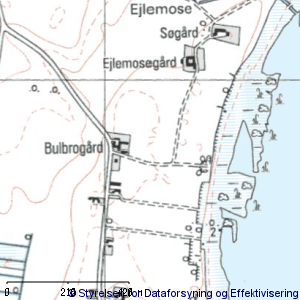 Figur 1. Udsnit af 4 cm kort fra 1980-2001. Fra Styrelse for Dataforsyning og  			                 Effektivisering.LandskabetFotoet på forsiden viser landskabet set fra syd mod nord. Til venstre (vest) ses den gamle, ret lave søskrænt, som er det tørreste voksested på arealet.Midt i billedet vokser tusindvis af gule ranunkler og andre almindelige arter. Terrænet skråner jævnt ned mod søen, og overdrevet bliver til en eng. Længst mod højre ses tagrørskov og et kraftigt pilekrat, som vokser helt ud i søen.På figur 1 ses ud mod Tissø en stor vig beliggende ud for Bulbrogård. Vigens størrelse er afhængig af vandstanden, og hen på sommeren fremstår vigen som en meget våd eng og med store åbne mudderflader ud mod søen. Den våde eng, som ender i en åben mudderflade, er botanisk set områdets vigtigste sted. I den våde eng og på mudderfladen fandt vi få eksemplarer af den national rødlistede Lancetbladet Skeblad, 1 eksemplar af den sjældne Kær-Fnokurt og store bevoksninger af Nåle-Sumpstrå, begge arter er regionalt rødlistede. Området fremgår af figur 2 herunder.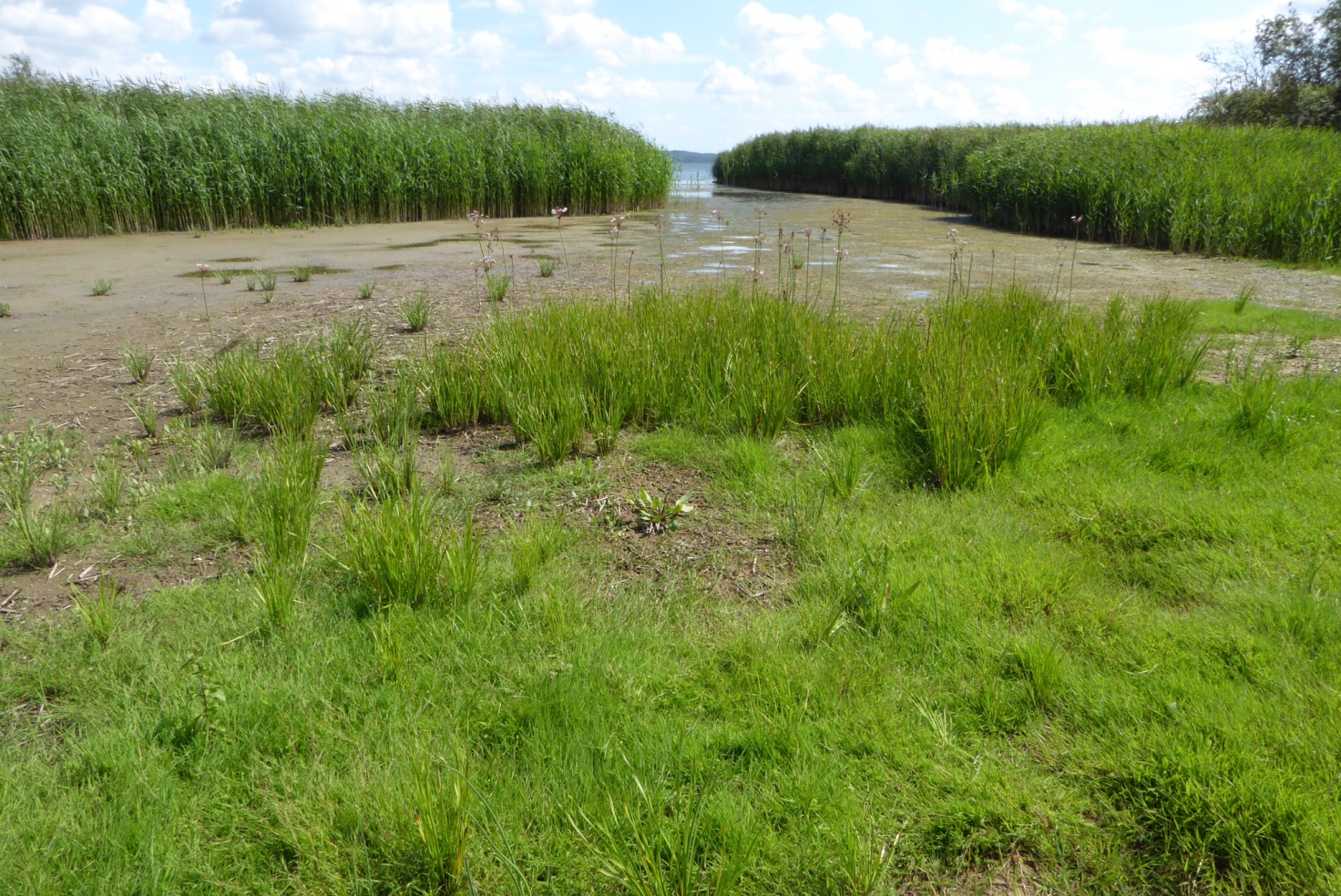 	Figur 2. Den ydre del af mudderfladen, Tissø anes i hullet i tagrørssumpen. Vigen ind 	gennem rørskov og pilekrat har nærmest form som en bredbundet flaske med mundingen 	pegende ud mod Tissø.Bulbrogård nuværende ejer Svend Erik Jørgensen fortæller, at det undersøgte område indtil for 7 år siden blev afgræsset af kvæg, herefter er stykket blevet slået. Nu ejes arealet som nævnt af Naturstyrelsen (og Selchausdal), og det er tanken, at både arealet og den tidligere dyrkede jord ovenfor engen fremover skal afgræsses.Floraen på det undersøgte arealVi har registreret 196 urter og 22 buske og træer på de ca. 5 ha som udgør den gamle søskrænt, engen og søbredden. Den samlede floraliste står bagerst i rapporten. Her har vi også noteret de fugle, sommerfugle mv. som vi tilfældigvis er stødt på.Blandt de fundne arter er der både en nationalt og to regionalt rødlistede arter samt et betragteligt antal positiv-arter. Herunder kommer en gennemgang af nogle af de interessante arter, vi har fundet.En Nationalt rødliste artLancet-Skeblad, Moderat truet (EN)Lancet-Skeblad er sjælden i Danmark og findes kun øst for Storebælt. Vi fandt den fåtalligt, ca. 10 stk, på mudderfladen og i den tynde del af rørskoven inde i vigen, se figur 2 og figuren herunder. Hovedforekomsten ved Tissø af denne sjældne plante findes på Tissøs nordøstlige bred, hvor den står i hundredevis (Clausen og Christiansen 2016 a).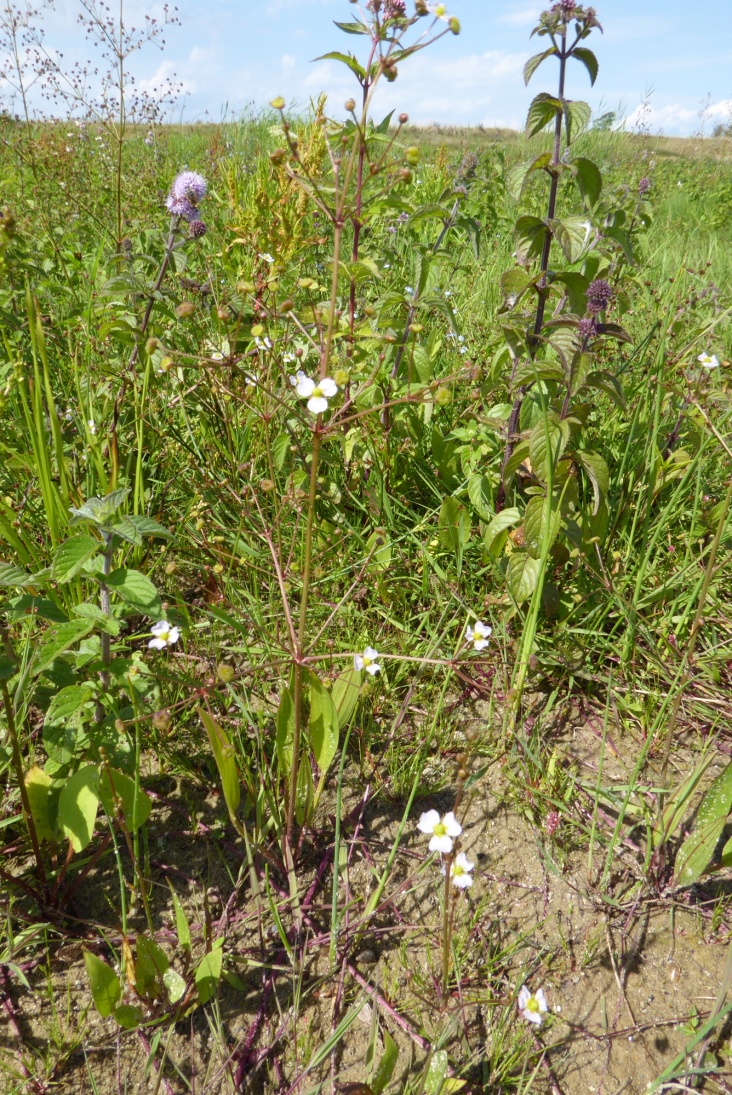 Figur 3. Lancet-Skeblad på mudderfladen i den ret åbne rørskov.Regionalt rødlistede arterNåle-Sumpstrå. Moderat Truet EN i Vestsjælland.Nåle-Sumpstrå står i stort antal på de nøgne mudderflader i vigen, se figur 4 og 5.Tidligere er den set flere steder ved Tissø, og Peter Wind angiver den fra både syd og nord for Lille Fuglede (Wind, 1993). Peter Leth skriver, at den sidst er set i sydenden af Tissø 1992 (Leth 2006). Vi var selv opmærksomme på arten, da vi undersøgte kæret sydøst for Vråbjerg, hvor den tidligere er set, men vi fandt den ikke. (Clausen og Christiansen 2016 b).Hartvig (2015) skriver, at Nåle-Sumpstrå er sjælden, og den findes nu næsten kun ved den jyske vestkyst, i Midtjylland og i NØ-Sjælland. I Vestsjælland findes den ”nu kun i Maglesø, i Søtorup Sø og ved Tissøs sydbred” (Leth 2006).Den er overalt blevet sjældnere de sidste 50 år, idet den gerne vokser under vand, og mange søer er i disse år blevet mere uklare. Derfor er det meget glædeligt, at Nåle-Sumpstrå stadig findes ved Tissø og at den her klarer sig på de åbne mudderflader.Nåle-Sumpstråer er listet som ”Opmærksomhedskrævende (X)” på den danske Gulliste (Stoltze og Pihl 1998).  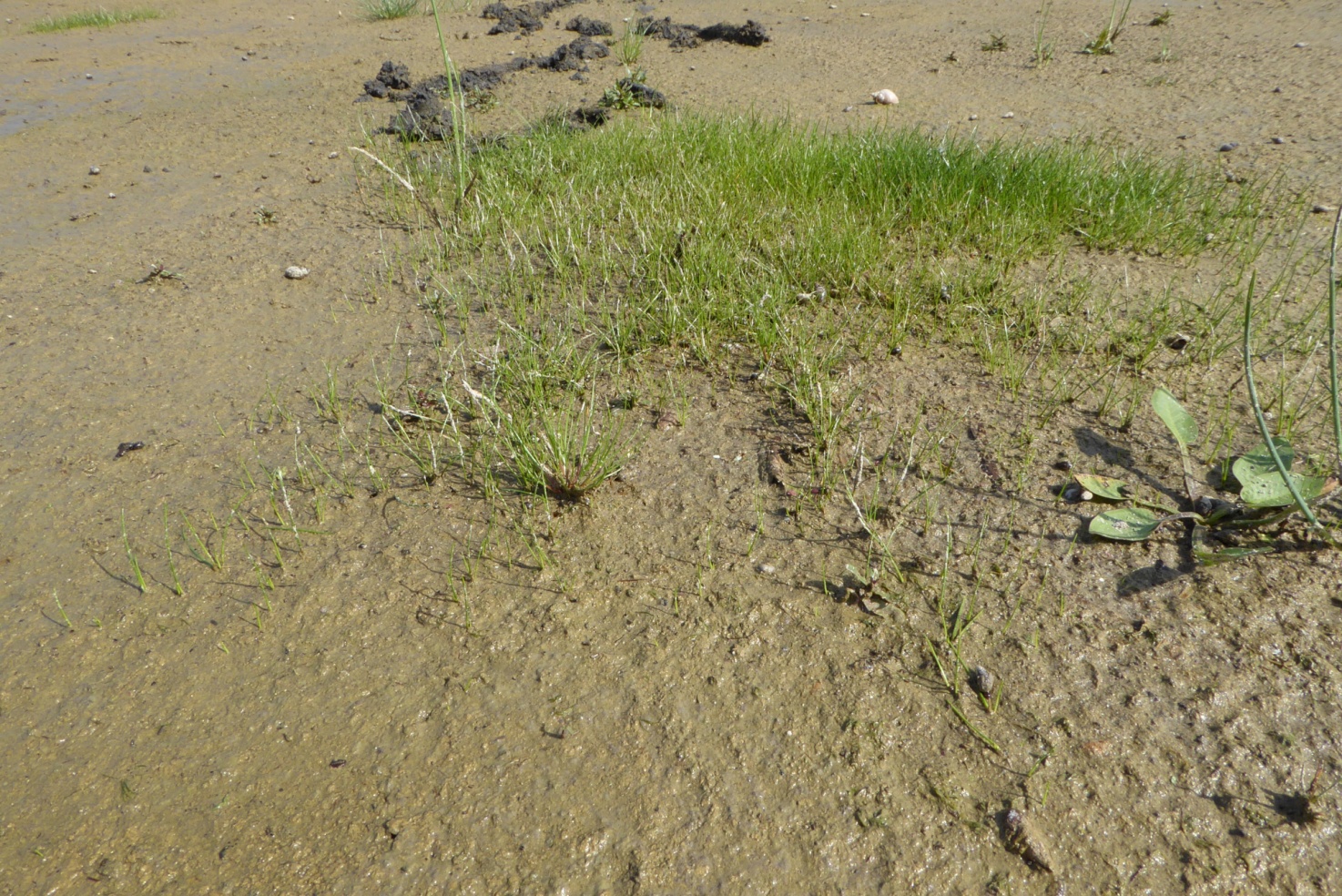 	Figur 4. Nåle-Sumpstrå i puder og rækker på mudderfladen, om foråret står planterne 	givetvis under vand.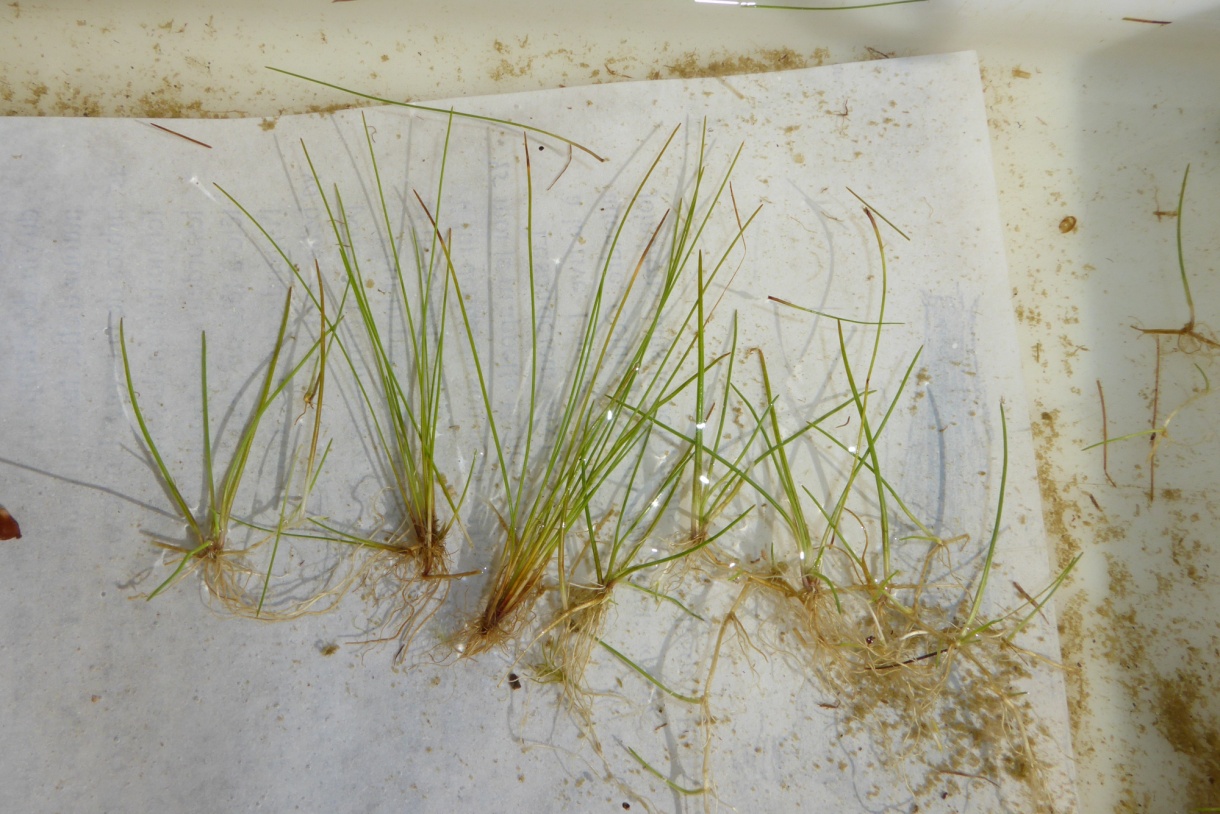 	Figur 5. Opgravede eksemplarer af Nåle-Sumpstrå. Planterne blomstrer ikke, hvilket gør 	bestemmelsen af dem yderligere besværlig.Kær-Fnokurt. Næsten Truet NT i Vestsjælland.Vi fandt Kær-Fnokurt i 1 eksemplar i rørskoven.. Det er en sjælden art, som i Danmark er hyppigst på Sjælland og i Nordjylland (Hartvig, 2015). Hvor den findes, optræder den i svingende antal fra år til år (meteorisk). Den er ikke tidligere registreret ved Tissø (Leth 2006).Kær-Fnokurt er listet som ”opmærksomhedskrævende” (X) og ”national ansvars-art” (A) på den danske Gulliste (Stoltze og Pihl 1998). En national ansvars-art er arter, hvor Danmark har et særligt ansvar overfor arten, da Danmark huser mindst 20% af Jordens samlede bestand, eller arter der globalt er sjældne. Men nationalt rødlistet er den ikke.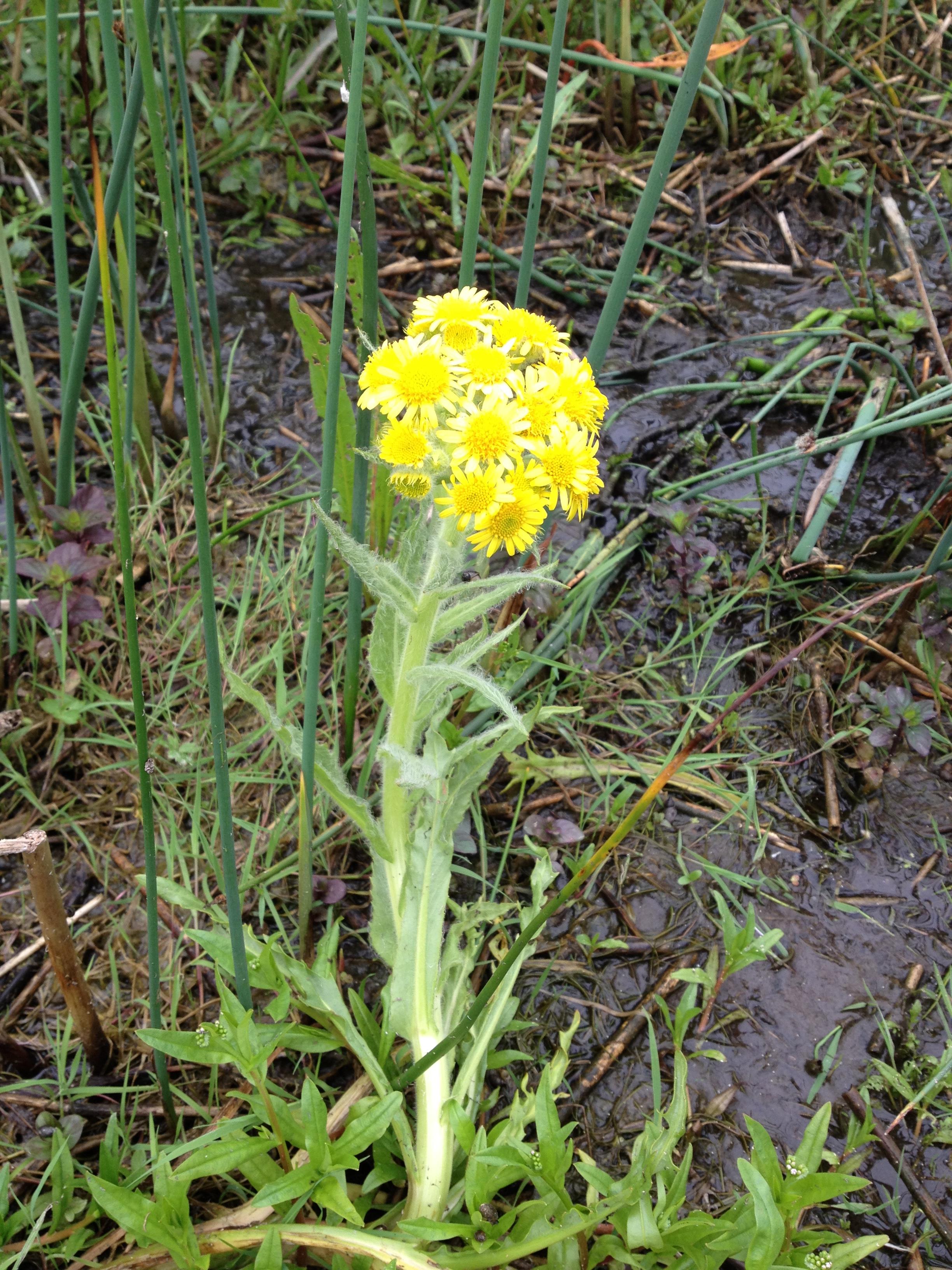 Figur 6. Kær-Fnokurt i rørskovenPositiv-arterVi har fundet 41 positiv-arter . ”Positiv-arter” er arter, som er knyttet til beskyttede eller typiske naturtyper. Positiv-arter indikerer naturkvalitet (Leth, 2006). Herunder står alle de positiv-arter, vi har fundet på det undersøgte område.		Tabel 1. Positiv-arter på engen mv. ved Bulbrogård.		SP: Sjælden positiv-art		HP: Hist-og-her positiv-art		AP: Almindelig positiv-art	Hele 41 positiv-arter er ganske flot og viser, at der er god natur på området. Langt de fleste positiv-arter er almindelige, hvilket igen viser, at der ikke findes meget specielle biotoper, naturtyper, på arealet som f.eks. rigkær. Dog er de åbne mudderflader helt specielle.AfslutningOverdrev, eng og rørskov ud for Bulbrogård viser sig at rumme god natur med 41 positiv-arter og  i alt 196 urter og 22 buske og træer. På de mere eller mindre åbne mudderflader vokser én art, som er på Den danske Rødliste (Lancet-Skeblad, EN) og to regionalt rødlistede (Nåle-Sumpstrå  og Kær-Fnokurt) som er henholdsvis Moderat - og Næsten Truede regionalt.                                      Det bliver spændende at følge den fremtidige drift og pleje med afgræsning, som givetvis vil være til gavn for ikke mindst floraen i området.Fotos: Hans Guldager Christiansen, figur 7 af Carsten ClausenEvt. henvendelse: carstenbclausen@hotmail.dkTak til Anne Bronée for værdifuld hjælp.LitteraturBiomedia 2007: Gen-analysering af vegetationsanalyser fra 1992 og 2002 ved Tissø og Bøstrup Å 2007. - Udarbejdet for Kalundborg kommune.Clausen, Carsten og Hans Guldager Christiansen 2016 a: Floraen på Tissøs nordøstlige bred. - Naturpark Åmosens elektroniske hjemmeside.Clausen, Carsten og Hans Guldager Christiansen 2016 b: Floraen på Tissøs nordlige bred ved Tissøgård. - Naturpark Åmosens elektroniske hjemmeside.Hartvig, Per 2015: Atlas Flora Danica. - Gyldendal.Jørgensen, Henrik m.fl. 2005: Træer & buske i Danmark. - Gyldendal.Leth, Peter 2006: Status for Vestsjællands Flora 2006 - en kommenteret regional rødliste og positivliste. - Dansk Botanisk Forenings hjemmeside (www.botaniskforening.dk).Mossberg, Bo & Lennart Stenberg 2005 og 2007: Den Nye Nordiske Flora. - Gyldendal. På dansk ved J Feilberg.Schou, Jens Christian; Bjarne Moeslund, Lars Båstrup-Spohr, Kaj Sand-Jensen 2017: Danmarks vandplanter. - BFN's Forlag.Stoltze, Michael og Stefan Pihl (red.) 1998: Gulliste 1997 over planter og dyr i Danmark. - Miljø- og Energiministeriet, Danmarks Miljøundersøgelser og Skov- og Naturstyrelsen.Wind, Peter, 1993: Kortlægning af vegetationen i og omkring Tissø. - Rapport til VestsjællandsAmtskommune. 62 sider.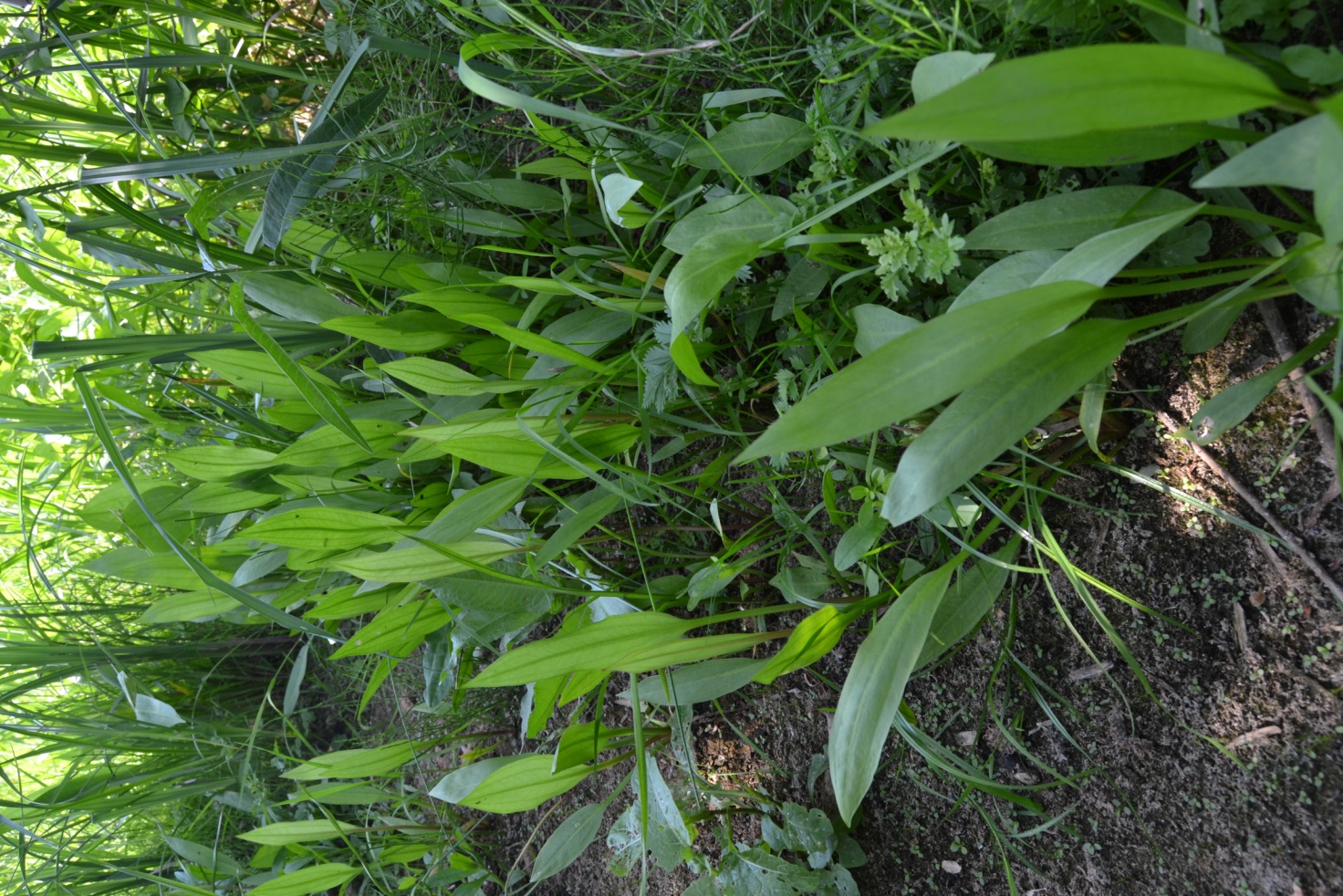 Figur 7. Nye blade af Lancet SkebladFloraliste mv. for arealet ved BulbrogårdAften-PragtstjerneAger-PadderokAger-SnerleAger-StedmoderblomstAger-TidselAlm. BrandbægerAlm. BrunelleAlm. FuglegræsAlm. GråbynkeAlm. Gærde-ValmueAlm. GåsemadAlm. GåsepotentilAlm. HejrenæbAlm. HestehaleAlm. HundegræsAlm. KnopurtAlm. KongepenAlm. KvikAlm. MarkarveAlm. MjødurtAlm. PimpinelleAlm. RajgræsAlm. RapgræsAlm. RugAlm. RødknæAlm. RøllikeAlm. SlangehovedAlm. StarAlm. SumpstråAlm. SvinemælkAlm. SyreAlm. Sølv-PotentilAlm. TorskemundAlm. VandkransAlm. Vand-MynteAlm. VandranunkelAlm. VorterodAngelikBakke-ForglemmigejBidende RanunkelBidende StenurtBitter BakkestjerneBleggul SnerreBlære-StarBlød HejreBlød StorkenæbBlågrøn KogleaksBredbladet DunhammerBredbladet MærkeBrudelysButbladet SkræppeBurre-SnerreBørstebladet VandaksCikorieDraphavreDunet DueurtDusk-SyreDynd-PadderokEng-BrandbægerEng-KabbelejeEngkarseEng-RapgræsEng-RævehaleEng-RødtopErantisFeber-NellikerodFiltet BurreFin KløverFliget BrønselFløjlsgræsGift-SalatGlanskapslet SivGlat-VejbredGold HejreGræsbladet FladstjerneGul FladbælgGul FrøstjerneGul IrisGærde-SnerleHare-KløverHjortetrøstHorse-TidselHumle-SneglebælgHvidkløverHvid OkseøjeHvid SnerreHyrdetaskeHøj SødgræsHøst-BorstHåret HøgeurtHåret StarItaliensk SkillaJordbær-KløverKalmusKantet PerikonKattehaleKorn-ValmueKnold-RanunkelKnold-RottehaleKnæbøjet RævehaleKornet StenbrækKorsknapKrans-MynteKransnålalge sp.Kruset SkræppeKruset TidselKrybende BaldrianKrybende PotentilKryb-HveneKugle-MuseurtKær-DueurtKær-FladstjerneKær-FnokurtKær-GaltetandKær-GuldkarseKær-PadderokKær-SnerreKær-StarKærmindesøsterKølle-ValmueLancet-SkebladLancet-VejbredLav RanunkelLiden AndemadLiden KlokkeLiden StorkenæbLiden TusindgyldenLodden DueurtLugtløs KamilleLæge-OksetungeLøgkarseManna-SødgræsMark-FrytleMark-ÆrenprisMarts-ViolMose-BunkeMælkebøtte sp.Nikkende BrøndselNikkende StarNordlig Knude-FirlingNøgle-SkræppeNåle-SumpstråPengebladet FredløsPrikbladet PerikonPyrenæisk StorkenæbRank VinterkarseRundbladet KatostRu SvinemælkRødkløverRød SvingelRød TandbægerRød TvetandRørgræsSkvalderkålSmalbladet DunhammerSmalbladet KællingetandSmalbladet RødknæSmalbladet Vej-PileurtSmalbladet VikkeSmåkronet GedeskægSnerle-PileurtStinkende StorkenæbStor KnopurtStorkronet ÆrenprisStor NældeStor SkjallerStrand-KogleaksStrand-SkræppeSump-EvighedsblomstSump-ForglemmigejSump-SnerreSværtevældTagrørTandfri VårsalatTigger-RanunkelTofrøet VikkeTop-StarToradet StarTulipan sp.Tudse-SivTusindfrydTveskægget ÆrenprisTykbladet ÆrenprisTyndskulpet BrøndkarseUldbladet KongelysVand-KlaseskærmVand-MynteVand-PeberrodVand-PileurtVand-SnerreVand-ÆrenprisVedbend-ÆrenprisVejbred-SkebladVild KørvelVår-BrandbægerVår-GæslingeblomstTræer/buskeAhornAlm. HyldBenvedBittersød NatskyggeBjergfyrBånd-PilDun-BirkEngriflet TjørnFemhannet PilGlansbladet HægGråpilHvidgranMirabelRynket RoseSelje-PilSelje-RønSibirsk ÆrtetræSkov-ElmSkørpilSyrenØret PilØstrisk FyrAndetHareRådyr  Grøn Frø  Spidssnudet FrøVinbjergsneglAdmiralAlm. BredpandeAuroraBlåfugl sp,DagpåfugleøjeGrønåret KålsommerfuglNældens TakvingeOkkergul RandøjeStor KålsommerfuglTidselsommerfuglAgerhøneAllikeBlishøneBogfinkeBramgåsFasanFiskehejreGransangerGråandGrågåsGulspurvGærdesmutteHættemågeKærhøgLandsvaleMursejlerNattergalRingdueRød GlenteRørhøgRørsangerSanglærkeStor FlagspætteStrandskadeVibeAlm. BlækhatElledans BruskhatMeldrøjersvampPositiv-artKategoriAlm. KongepenAPAlm. PimpinelleAPAlm. StarAPAlm. VandranunkelAPAngelikAPBidende StenurtHPBrudelysHPBørstebladet VandaksHPDunet DueurtAPDynd-PadderokAPEngkarseHPGul FrøstjerneAPHare-KløverHPHåret HøgeurtAPHåret StarAPJordbær-KløverAPKantet PerikonAPKnold-RanunkelAPKornet StenbrækAPKær-DueurtAPKær-FladstjerneAPKær-PadderokAPKær-SnerreAPKær-StarAPLiden TusindgyldenHPMark-FrytleAPNikkende StarAPNordlig Knude-FirlingSPNøgle-SkræppeHPSmalbladet KællingetandAPStor KnopurtAPStrand-SkræppeAPSump-ForglemmigejAPSump-SnerreAPTop-StarAPToradet StarAPTykbladet ÆrenprisAPVand-KlaseskærmSPVand-MynteAPVand-ÆrenprisAPØret PilHP